CÂMARA MUNICIPAL DE ARARAQUARA Estado de São Paulo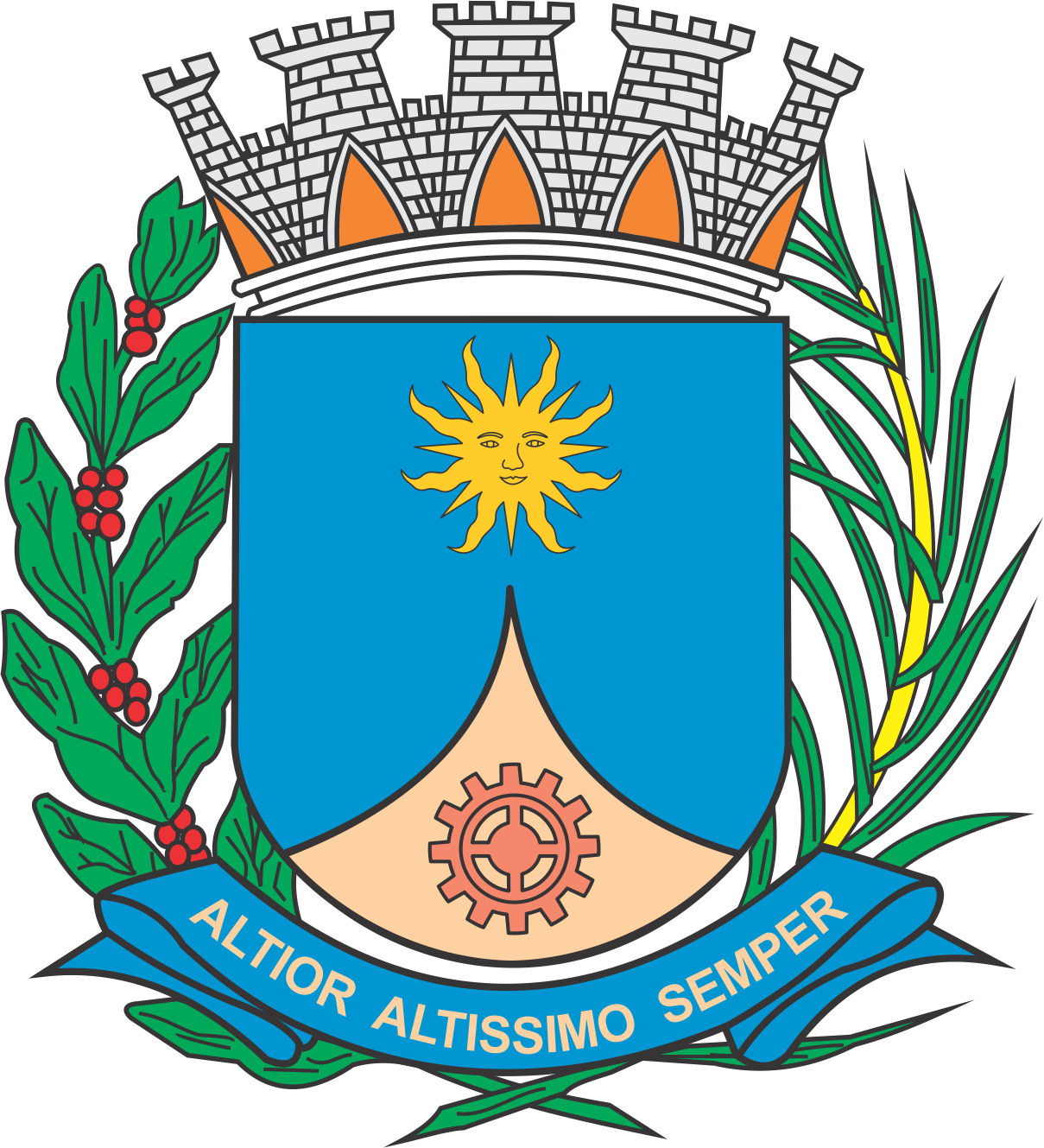 DECRETO LEGISLATIVO NÚMERO 990De 14 de novembro de 2017Iniciativa: VEREADOR ROGER MENDESConfere a honraria Cidadã Araraquarense à Senhora Balbina Moraes Bullo.		O PRESIDENTE deste Legislativo, usando da atribuição que lhe é conferida pela alínea g do inciso II do artigo 32 do Regimento Interno da Câmara Municipal de Araraquara, anexo à Resolução nº 399, de 14 de novembro de 2012, e de acordo com o que aprovou o plenário em sessão de 14 de novembro de 2017, promulga o seguinteDECRETO LEGISLATIVO		Art. 1º Fica conferida, nos termos do artigo 1º, inciso I, do Decreto Legislativo nº 914, de 03 de março de 2015, a honraria Cidadã Araraquarense à Senhora Balbina Moraes Bullo.		Art. 2º As despesas oriundas da aplicação deste decreto legislativo onerarão dotações próprias do orçamento vigente do Poder Legislativo.		Art. 3º Este decreto legislativo entra em vigor na data de sua publicação.		CÂMARA MUNICIPAL DE ARARAQUARA, aos 14 (quatorze) dias do mês de novembro do ano de 2017 (dois mil e dezessete).JÉFERSON YASHUDA FARMACÊUTICOPresidenteTENENTE SANTANAVice-PresidenteEDIO LOPES		EDSON HELPrimeiro Secretário		Segundo SecretárioPublicado na Câmara Municipal de Araraquara, na mesma data.Arquivado no Processo nº 380/17.MARCELO ROBERTO DISPEIRATTI CAVALCANTIAdministrador Geral